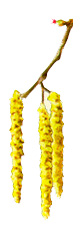 11 jan	Se jag vill bära ditt budskap Herre.	Om Equmeniakyrkans internationella arbete	Ulrika Morazán1 febr	Gunilla Birkeland	berättar om sitt yrkesliv som barnmorska1 mars	Zimbabwe tur och retur	Conny och Taina Abrahamsson5 april	Betel tar ton	Ida Skogwik med kamrater3 maj	Erik Jönsson	berättar om sitt yrkesliv som forskare och psykiater31 maj 	Vårfest på Ljunglöfska slottet	Samling vid Missionskyrkan kl 11Kontakt: Per Wester 070-453 45 65, Solveig Lund Jonsson 073-904 54 92PROGRAM ÖVRIGA ONSDAGAR KL 14:för datum se församlingens programblad eller www.hasselby.com!Fika, bibelsamtal och bön med Jonatan Forsling varannan veckaFika, sjung och må bra med Barbro Holmberg var fjärde vecka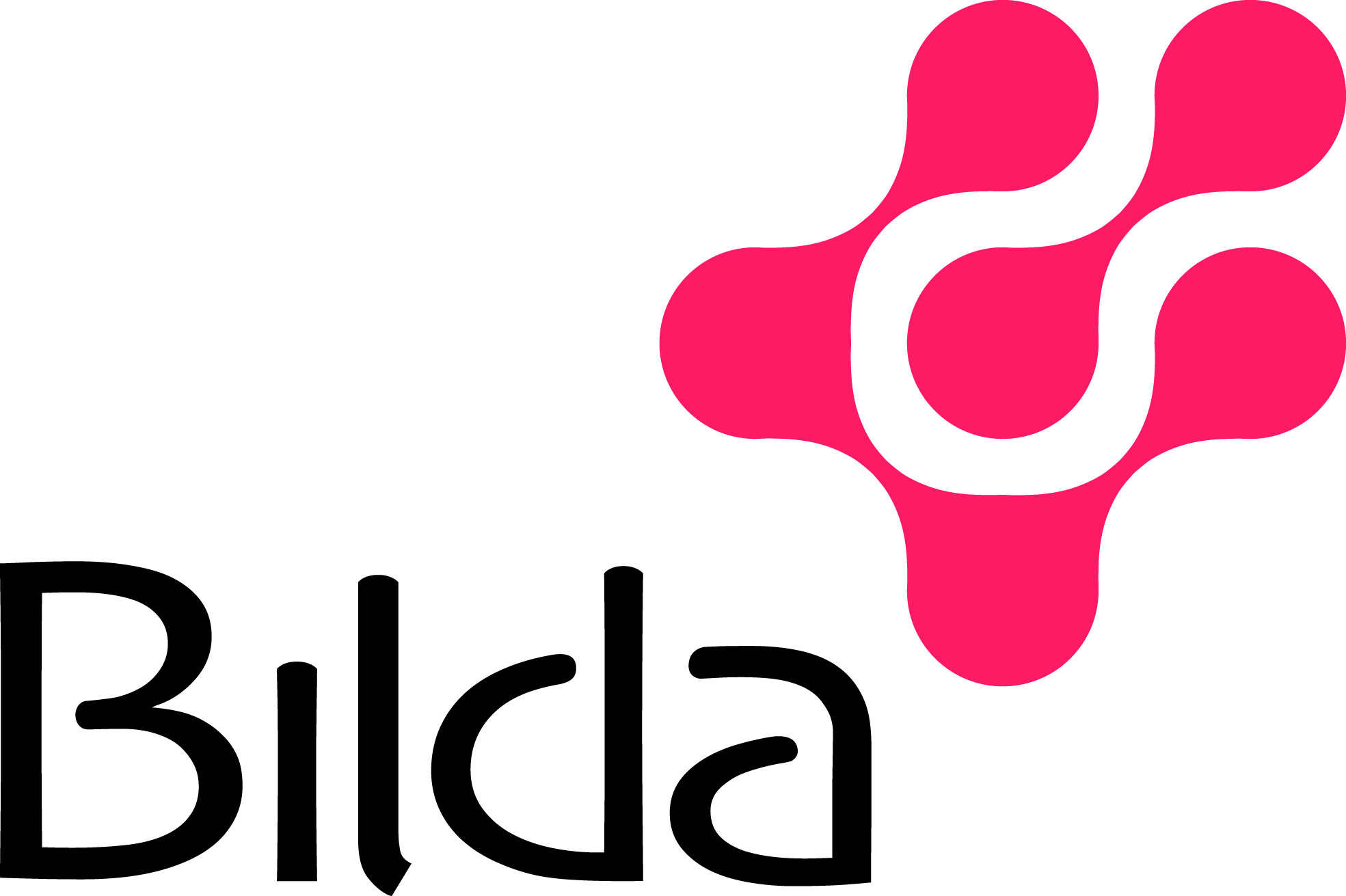 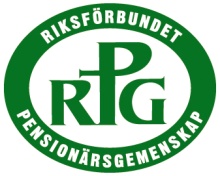 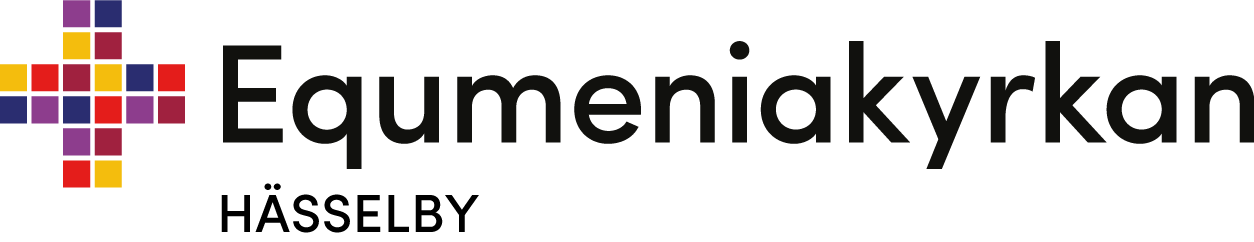 